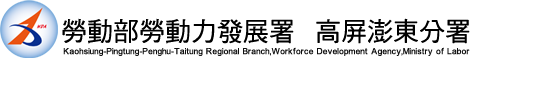 創客小棧會員申請表姓名姓名性別出生年月日出生地出生地身分證統一編號省(市)省(市)省(市)省(市)學歷學歷學歷經歷經歷現職現職戶籍地址聯絡地址電話E-mailLine ID（以利通知課程及相關活動）專長    □木工     □電腦資訊/程式設計    □電子電路      □金工     □機械設備：    □木工     □電腦資訊/程式設計    □電子電路      □金工     □機械設備：    □木工     □電腦資訊/程式設計    □電子電路      □金工     □機械設備：    □木工     □電腦資訊/程式設計    □電子電路      □金工     □機械設備：    □木工     □電腦資訊/程式設計    □電子電路      □金工     □機械設備：    □木工     □電腦資訊/程式設計    □電子電路      □金工     □機械設備：本人同意以上會員個人資料提供創客小棧會員使用。                                                                          申請人(簽章)：中　華　民　國年月日本人同意以上會員個人資料提供創客小棧會員使用。                                                                          申請人(簽章)：中　華　民　國年月日本人同意以上會員個人資料提供創客小棧會員使用。                                                                          申請人(簽章)：中　華　民　國年月日本人同意以上會員個人資料提供創客小棧會員使用。                                                                          申請人(簽章)：中　華　民　國年月日本人同意以上會員個人資料提供創客小棧會員使用。                                                                          申請人(簽章)：中　華　民　國年月日本人同意以上會員個人資料提供創客小棧會員使用。                                                                          申請人(簽章)：中　華　民　國年月日本人同意以上會員個人資料提供創客小棧會員使用。                                                                          申請人(簽章)：中　華　民　國年月日